                                        Addressee:  IPICASSO Spółka z ograniczoną odpowiedzialnością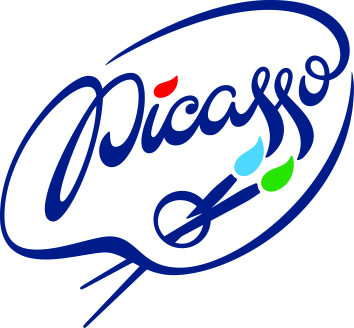                                         ul. Kineskopowa 1B lok.127, 05-500 Piaseczno, Polska                                        NIP: 1231355620  KRS: 0000680650  REGON: 367426105                                        Tel.: +48 733 782 620FORM FOR RETURN OF GOODS
purchased from the www.ipicasso.co.uk online storeReason for return (optionally):I have read and understood the claim preparation and submission conditions        * only if the form is filled on paperPay attention:Returned goods must be new, unopened, dry and clean.The exchange of goods shall be carried out in accordance with the principle and procedure of return, followed by the new order checkout.Enclose the documents confirming the purchase (such as an invoice or fiscal cheque) with this application!Please fill the claim form clearly and fully, sign it and send with the goods to the Seller’s address specified in the application header.Date (DD-MM-YYYY)1.ORDER DATA:1.ORDER DATA:1.ORDER DATA:1.ORDER DATA:1.ORDER DATA:1.ORDER DATA:1.ORDER DATA:1.ORDER DATA:1.ORDER DATA:1.ORDER DATA:1.ORDER DATA:No.No.Order date:Order date:Order receipt date:Order receipt date:(order of VAT invoice):(order of VAT invoice):Order date:Order date:Order receipt date:Order receipt date:2.BUYER’S DATA:2.BUYER’S DATA:2.BUYER’S DATA:2.BUYER’S DATA:2.BUYER’S DATA:2.BUYER’S DATA:2.BUYER’S DATA:2.BUYER’S DATA:2.BUYER’S DATA:2.BUYER’S DATA:2.BUYER’S DATA:Name:Name:Surname:Surname:Telephone No.:Telephone No.:E-mail:E-mail:Street:Building No.:Building No.:Apartment No.:Apartment No.:Postcode:Place:Place:3.BANK ACCOUNT:3.BANK ACCOUNT:3.BANK ACCOUNT:3.BANK ACCOUNT:3.BANK ACCOUNT:3.BANK ACCOUNT:3.BANK ACCOUNT:3.BANK ACCOUNT:3.BANK ACCOUNT:3.BANK ACCOUNT:3.BANK ACCOUNT:Number of the banking account to refund money for the goods:Number of the banking account to refund money for the goods:Number of the banking account to refund money for the goods:Number of the banking account to refund money for the goods:Number of the banking account to refund money for the goods:Number of the banking account to refund money for the goods:Number of the banking account to refund money for the goods:Number of the banking account to refund money for the goods:Number of the banking account to refund money for the goods:Number of the banking account to refund money for the goods:Number of the banking account to refund money for the goods:Account No.:Bank:Bank:Bank:Account owner:Account owner:4.DESCRIPTION OF GOODS RETURNED:4.DESCRIPTION OF GOODS RETURNED:4.DESCRIPTION OF GOODS RETURNED:4.DESCRIPTION OF GOODS RETURNED:4.DESCRIPTION OF GOODS RETURNED:4.DESCRIPTION OF GOODS RETURNED:Description (according to the invoice), codeDescription (according to the invoice), codeDescription (according to the invoice), codeDescription (according to the invoice), codeDescription (according to the invoice), codeDescription (according to the invoice), codePrice, GBP Price, GBP Price, GBP QtyQty5.BUYER’S DEMANDS:Please mark (X) your demand in the left side of the table:5.BUYER’S DEMANDS:Please mark (X) your demand in the left side of the table:Return the goods and refund money paid for itExchange the goodsOthers (describe):Date and Buyer’s signature*